How to sell an item at the Buck Hill Ski Racing Team Tent Sale:Go to the MyCM Buck Hill Portal (My Consignment Manager) and set-up an account. Enter a valid mailing address so you can receive your check.Please be sure to always use the MyCM Buck Hill Portal to get to your account. Going through the general MyCM website will not work.Returning customers login to your MyCM Buck Hill Portal (user ID & password are case sensitive)Go to “Manage Items”. [See the screenshots at the end of this document]. If you’re a returning user, you’ll need to select the 2023 Buck Hill Tent Sale under “Seller Home” in the upper right of your screen.Under “Manage Items”, click “Add”, then follow the prompts for each field including size (whole number) and add a description to help identify your item. (25 character limit)Please do not check the DISCOUNT box as this feature is not available.If you check the DONATE box, we will donate that item to charity after the sale if it does not sell.When all of your items are entered, you are ready to print tags!Please print your tags at home on normal 8.5 X 11 paper, but do not attach them to your items.Select “Full Tag-8 tags per page”. This will generate a pdf file to be downloaded then printed. If you navigate directly to myconsignmentmanager.com, you will be asked for a print code. If that happens, please login at the MyCM Buck Hill Portal and print your tags.Bring your items to the sale!Come to Buck Hill (15400 Buck Hill Road, Burnsville, MN) with your printed tags and sale items during one of our designated drop off times as follows:Sunday, September 17th from 2-8pmThursday, September 21st from 4-8pmPlease follow the signs posted in the Buck Hill parking lot the Hutch.Volunteers will collect your items, scan your tags into inventory, and your items are successfully ready for the sale!There is a $5 charge per item that is collected at drop off. Credit card payment is preferred. A 20% commission is collected if the item sells. All proceeds benefit the non-profit Buck Hill Ski Racing Club.*The sale will end at noon on Sunday, September 24th.After 2:00pm on the sale Sunday, check “Manage Items” in the MyCM Buck Hill Portal to see which of your     items are sold (or unsold).Return to Buck Hill between 3 pm and 5 pm on Sunday, September 24th to claim any unsold items.Items you elected to donate by checking the DONATE box when you entered them into MyCM do not need to be picked up. Thank you for your donation!*If all of your items are sold, a check (minus the 20% commission) will be mailed to you at the mailing address you entered when you created your MyCM account, and you do not need to return to Buck Hill. You should receive your check within 5-7 business days.If some items sold but others did not, you will need to return to Buck Hill to claim your unsold items between 3pm to 5pm on Sunday, September 24th. A check will be mailed to you at the address used for your MyCM account for the sold items (minus the 20% commission) within 5-7 business days.If you are unable to pick up your unsold items on Sunday, September 24th.  All items not picked up at the designated pick-up times will be considered donated to the team.If you have any questions, please use the “Contact Us” tab on the MyCM Buck Hill Portal.Thank you for selling with us! The Buck Hill Tent Sale Team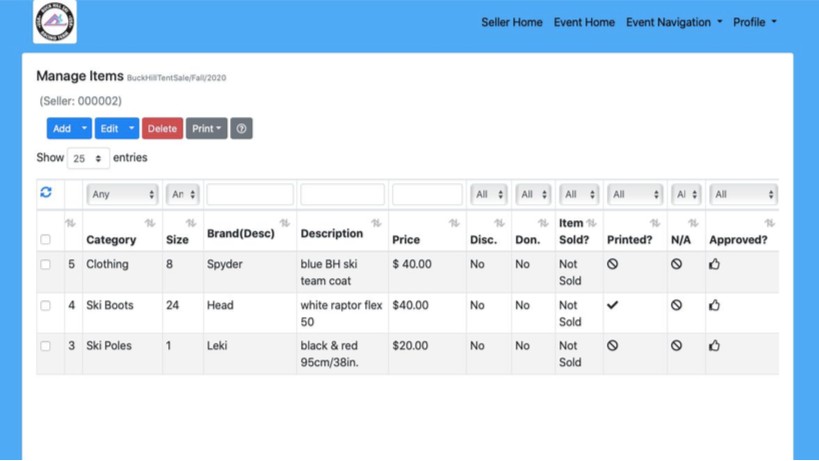 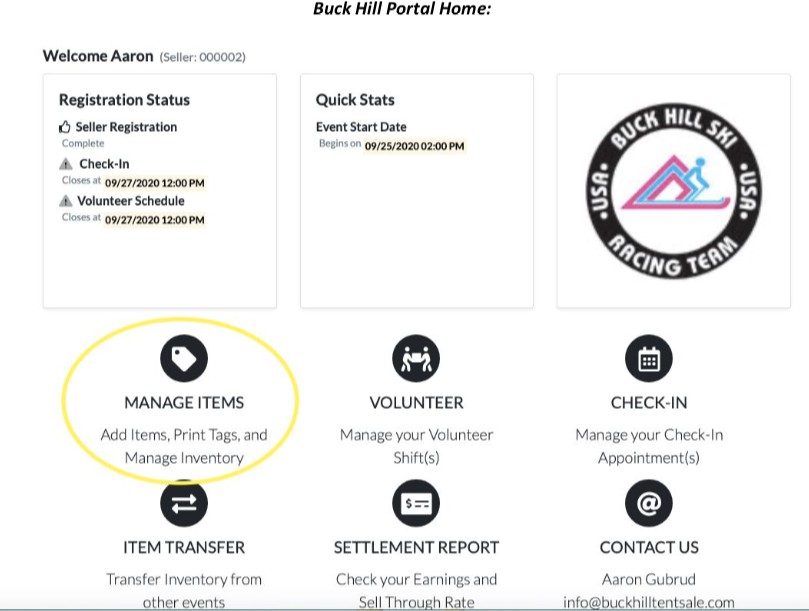 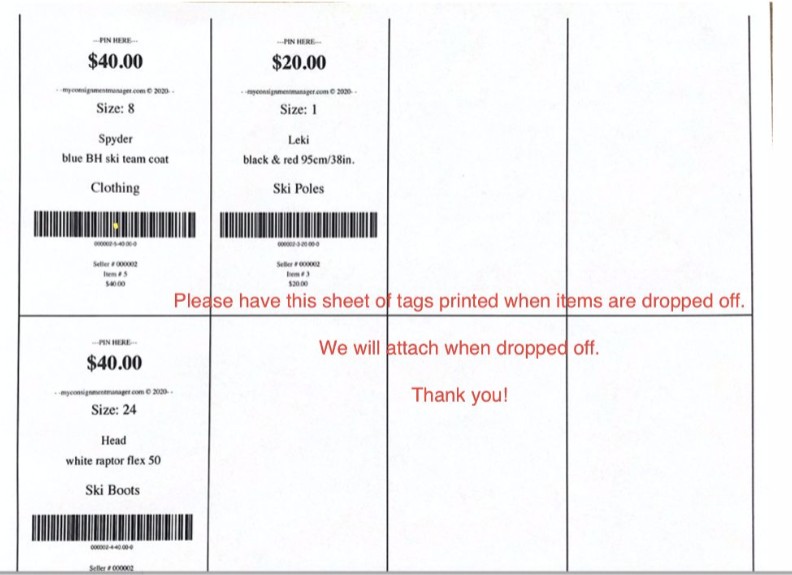 